               Finstall First School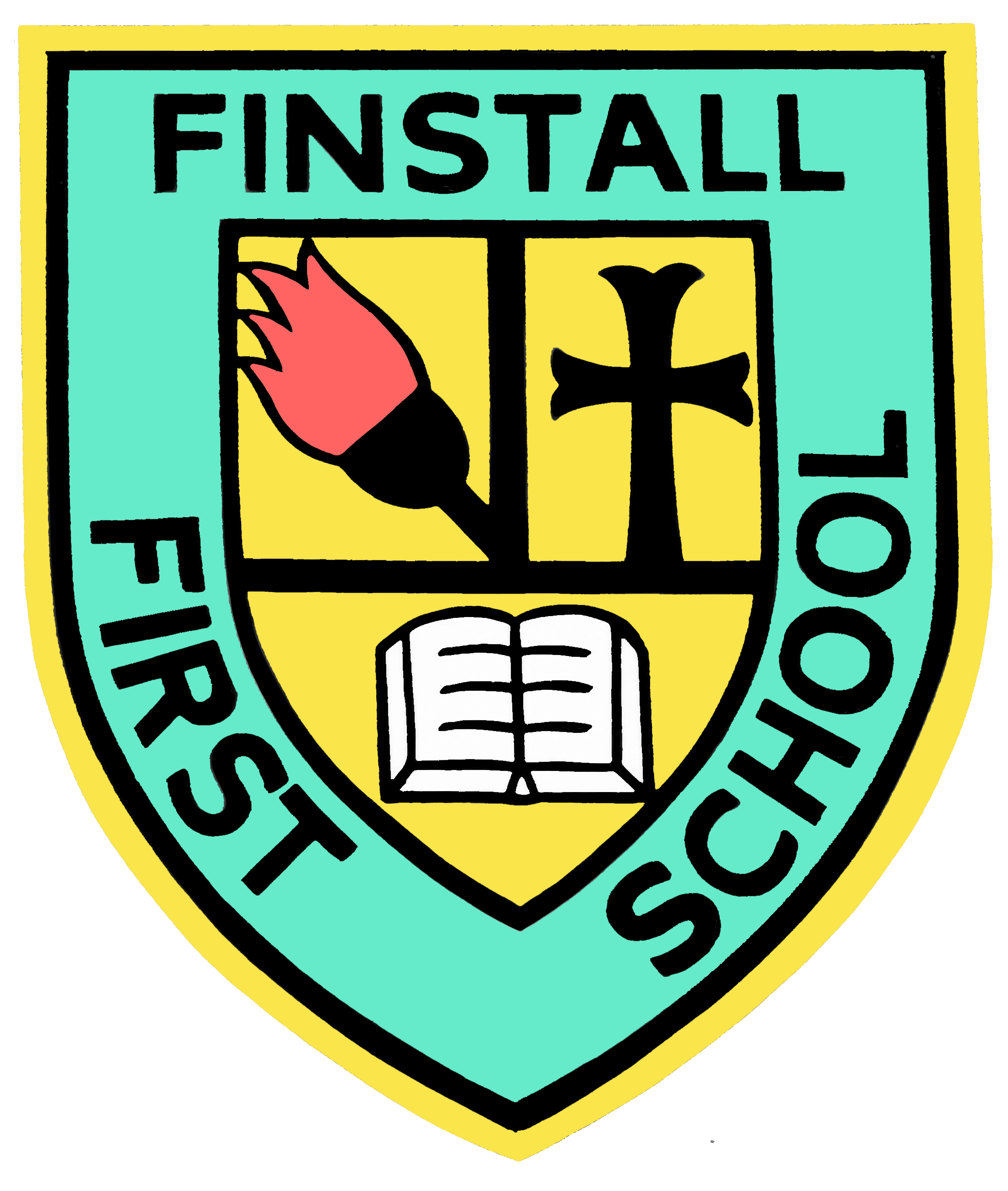 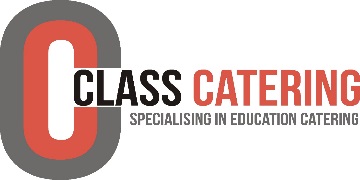   Lunch orders for Year 3 First Half Summer Term 2024Please indicate your chosen options for each day with a tick in that box.  All orders should be made on this sheet and returned by hand or by email to office@finstallfirst.co.uk.  All orders must be received as soon as possible and by no later than Friday 15th March 2024. Cost per day £2.55, Weekly cost £12.75, total cost of £86.70 if you order a lunch everyday. Please can payment be made through ParentPay. If you wish to make a number of smaller payments over a period of weeks, you can make multiple payments using ParentPay but please ensure the full amount is made by Friday 17th May 2024. A vegetarian option will be available as a choice for those children whose parents declare them vegetarians from the outset. The vegetarian option will not be available to non vegetarians.                                                                                    Child’s Name ………………………………………………..Class…………………….Please note that Year 3 has a trip on the 16th April and there is a Bank Holiday on the 6th May.I confirm that my child ………………………………….is a vegetarian  Please tickPLEASE SEE MENU FOR FULL ALLERGEN INFORMATIONWeek NumberMondayMondayTuesdayTuesdayWednesdayWednesdayThursdayThursdayFridayFridayMenuWeek 3Weekbeginning: 8th AprilSchool MealMargherita Pizza (V)School MealJerk Chicken with Peas & RiceSchool MealRoast Chicken with Roast Potatoes and GravySchool MealBeef Bolognese with PastaSchool MealFish Fingers and ChipsMenuWeek 3Weekbeginning: 8th AprilVegetarianVegetarianVegetarianVegetarianVegetarianMenuWeek 3Weekbeginning: 8th AprilPacked Lunch (ham)Packed Lunch (ham)Packed Lunch (ham)Packed Lunch (ham)Packed Lunch (ham)MenuWeek 3Weekbeginning: 8th AprilPacked Lunch (cheese)Packed Lunch (cheese)Packed Lunch (cheese)Packed Lunch (cheese)Packed Lunch (cheese)MenuWeek 3Weekbeginning: 8th AprilPacked Lunch (tuna)Packed Lunch (tuna)Packed Lunch (tuna)Packed Lunch (tuna)Packed Lunch (tuna)MenuWeek 1Weekbeginning:15th April School MealCheesy Potato Hash (V)School MealBlack Country Museum TripxSchool MealRoast Chicken with Roast Potatoes and GravySchool Meal Chicken Curry with RiceSchool MealFish Fingers and ChipsMenuWeek 1Weekbeginning:15th April VegetarianVegetarianxVegetarianVegetarianVegetarianMenuWeek 1Weekbeginning:15th April Packed Lunch (ham)Packed Lunch (ham)Packed Lunch(ham)Packed Lunch (ham)Packed Lunch (ham)MenuWeek 1Weekbeginning:15th April Packed Lunch (cheese)Packed Lunch (cheese)Packed Lunch (cheese)Packed Lunch (cheese)Packed Lunch (cheese)MenuWeek 1Weekbeginning:15th April Packed Lunch (tuna)Packed Lunch (tuna)xPacked Lunch (tuna)Packed Lunch (tuna)Packed Lunch (tuna)MenuWeek 2Weekbeginning:22nd AprilSchool MealMargherita Pizza (V)School MealPork Sausage & Mashed Potato with GravySchool MealRoast Chicken with Roast Potatoes and GravySchool MealAsian Chicken with NoodlesSchool MealFish fingers and ChipsMenuWeek 2Weekbeginning:22nd AprilVegetarianVegetarianVegetarianVegetarianVegetarianMenuWeek 2Weekbeginning:22nd AprilPacked Lunch (ham)Packed Lunch (ham)Packed Lunch (ham)Packed Lunch (ham)Packed Lunch (ham)MenuWeek 2Weekbeginning:22nd AprilPacked Lunch (cheese)Packed Lunch (cheese)Packed Lunch (cheese)Packed Lunch (cheese)Packed Lunch (cheese)MenuWeek 2Weekbeginning:22nd AprilPacked Lunch (tuna)Packed Lunch (tuna)Packed Lunch (tuna)Packed Lunch (tuna)Packed Lunch (tuna)MenuWeek 3Weekbeginning: 29th AprilSchool MealMargherita Pizza (V)School MealJerk Chicken with Peas & RiceSchool MealRoast Chicken with roast Potatoes and GravySchool MealBeef Bolognese with PastaSchool MealFish Fingers  and ChipsMenuWeek 3Weekbeginning: 29th AprilVegetarianVegetarianVegetarianVegetarianVegetarianMenuWeek 3Weekbeginning: 29th AprilPacked Lunch (ham)Packed Lunch (ham)Packed Lunch (ham)Packed Lunch (ham)Packed Lunch (ham)MenuWeek 3Weekbeginning: 29th AprilPacked Lunch (cheese)Packed Lunch (cheese)Packed Lunch (cheese)Packed Lunch (cheese)Packed Lunch (cheese)MenuWeek 3Weekbeginning: 29th AprilPacked Lunch (tuna)Packed Lunch (tuna)Packed Lunch (tuna)Packed Lunch (tuna)Packed Lunch (tuna)MenuWeek 1Weekbeginning:6th MaySchool MealBank HolidayxSchool MealMeat Feast Pizza School MealMeat Feast Pizza School MealRoast Chicken with Roast Potatoes and GravySchool Meal Chicken Curry with RiceSchool MealFish Fingers and ChipsMenuWeek 1Weekbeginning:6th MayVegetarianxVegetarianVegetarianVegetarianVegetarianVegetarianMenuWeek 1Weekbeginning:6th MayPacked Lunch (ham)xPacked Lunch (ham)Packed Lunch (ham)Packed Lunch (ham)Packed Lunch (ham)Packed Lunch (ham)MenuWeek 1Weekbeginning:6th MayPacked Lunch (cheese)xPacked Lunch (cheese)Packed Lunch (cheese)Packed Lunch (cheese)Packed Lunch (cheese)Packed Lunch (cheese)MenuWeek 1Weekbeginning:6th MayPacked Lunch (tuna)xPacked Lunch (tuna)Packed Lunch (tuna)Packed Lunch (tuna)Packed Lunch (tuna)Packed Lunch (tuna)MenuWeek 2Weekbeginning:13th MaySchool MealMargherita Pizza School MealPork Sausage with Mashed Potato and GravySchool MealPork Sausage with Mashed Potato and GravySchool MealRoast Chicken with Roast Potatoes and GravySchool Meal Asian Chicken with Noodles School MealFish Fingers and ChipsMenuWeek 2Weekbeginning:13th MayVegetarianVegetarianVegetarianVegetarianVegetarianVegetarianMenuWeek 2Weekbeginning:13th MayPacked Lunch (ham)Packed Lunch (ham)Packed Lunch (ham)Packed Lunch (ham)Packed Lunch (ham)Packed Lunch (ham)MenuWeek 2Weekbeginning:13th MayPacked Lunch (cheese)Packed Lunch (cheese)Packed Lunch (cheese)Packed Lunch (cheese)Packed Lunch (cheese)Packed Lunch (cheese)MenuWeek 2Weekbeginning:13th MayPacked Lunch (tuna)Packed Lunch (tuna)Packed Lunch (tuna)Packed Lunch (tuna)Packed Lunch (tuna)Packed Lunch (tuna)MenuWeek 3Weekbeginning: 20th MaySchool MealMargherita Pizza (V)School MealJerk Chicken with Peas & RiceSchool MealRoast Chicken with Roast Potatoes and GravySchool MealBeef Bolognese with PastaSchool MealFish Fingers and ChipsMenuWeek 3Weekbeginning: 20th MayVegetarianVegetarianVegetarianVegetarianVegetarianMenuWeek 3Weekbeginning: 20th MayPacked Lunch (ham)Packed Lunch (ham)Packed Lunch (ham)Packed Lunch (ham)Packed Lunch (ham)MenuWeek 3Weekbeginning: 20th MayPacked Lunch (cheese)Packed Lunch (cheese)Packed Lunch (cheese)Packed Lunch (cheese)Packed Lunch (cheese)MenuWeek 3Weekbeginning: 20th MayPacked Lunch (tuna)Packed Lunch (tuna)Packed Lunch (tuna)Packed Lunch (tuna)Packed Lunch (tuna)